Paweł Grzywaczewskiczłonek zarządu Anwim S.A., dyrektor ds. sprzedaży Paweł Grzywaczewski jest autorem konceptu sieci stacji paliw MOYA, który konsekwentnie rozwija z pomocą całego zespołu od 2009 r. W swojej codziennej pracy nadaje kierunek dalszej ekspansji sieci i nadzoruje wszystkie działy odpowiedzialne za wzmacnianie jej funkcjonowania. 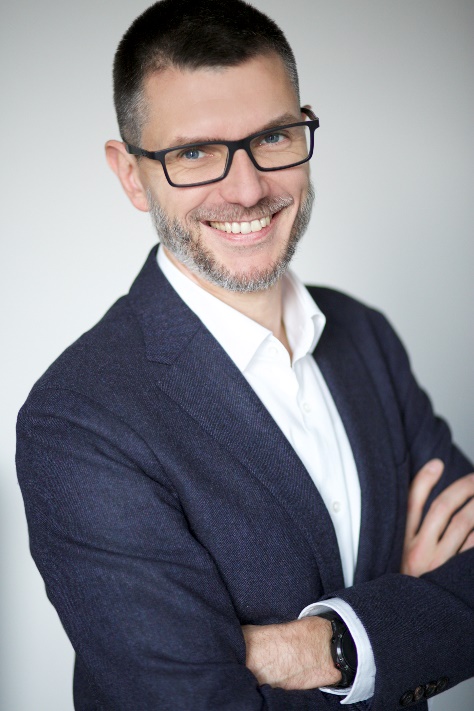 W spółce Anwim S.A. pracuje od 1999 r., na początku na stanowisku przedstawiciela handlowego, następnie koordynatora sprzedaży. Od 2002 r. pełni funkcję członka zarządu. Do 2014 r. równolegle zasiadał w zarządzie siostrzanej spółki ESPPOL S.A. Wcześniejsze doświadczenia zawodowe zdobywał jako przedstawiciel handlowy w Neste Oil Polska oraz Sedona S.C.Paweł Grzywaczewski absolwentem studiów magisterskich na SGH (Marketing i zarządzanie) oraz podyplomowych studiów na Akademii im. Leona Koźmińskiego.Obszary ekspertyzy – sugerowane tematy wypowiedzi:plany rozwoju sieci MOYA, zarówno w zakresie stacji własnych, jak i franczyzowych;polski rynek stacji paliw;strategia sieci w zakresie zwiększania udziału w rynku;rynkowe uwarunkowania prowadzenia sieci stacji paliw;oferta flotowa;rynek transportu;nowe paliwa.